Аннотация к программе учебного предмета«Беседы об искусстве» ПО.02.УП.02.Программа учебного предмета «Беседы об искусстве» ПО.02.УП.02. является составной частью предметной области «Теория и история искусств» (ПО.02.) и входит в структуру дополнительной предпрофессиональной общеобразовательной программы в области театрального искусства«Искусство театра».Программа составлена в соответствии с Федеральными государственными требованиями на основе проекта примерной программы учебного предмета «Беседы об искусстве», разработанного Институтом развития образования в сфере культуры и искусства (г. Москва).Программа предназначена для обучения детей, поступивших в школу в первый класс в возрасте семи лет и до 12 лет, срок обучения по данной программе составляет 2 года (1-2 классы).Планируемые результаты освоения программы учебного предмета«Беседы об искусстве»:- первичные знания об особенностях использования выразительных средств в области театрального, музыкального и изобразительного искусства;  знание	произведений	в	области	театрального,	музыкального	и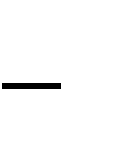 изобразительного искусства; навыки	эмоционально-образного	восприятия	произведений театрального, музыкального и изобразительного искусства; навыки	самостоятельной	творческой	работы	в	области музыкального и изобразительного искусства.Структура программы учебного предмета «Беседы об искусстве»: 1.Пояснительная записка.Содержание учебного предметаТребования к уровню подготовки учащихсяФормы и методы контроля, система оценокМетодическое обеспечение учебного процессаСписок литературыРазработчик: И.Г.Андреева, искусствовед, преподаватель Московского гуманитарного университета, директор Мемориального музея-квартиры А.Н.Толстого